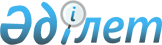 Об утверждении Правил возмещения ставки вознаграждения (интереса) по лизингу сельскохозяйственной техники, осуществляемому за счет средств республиканского бюджетаПостановление Правительства Республики Казахстан от 19 ноября 2001 года N 1491



          Правительство Республики Казахстан постановляет:




          1. Утвердить прилагаемые Правила возмещения ставки вознаграждения 
(интереса) по лизингу сельскохозяйственной техники, осуществляемому за 
счет средств республиканского бюджета.




          2. Министерству сельского хозяйства Республики Казахстан совместно с 
Министерством финансов Республики Казахстан при подготовке проектов 
республиканского бюджета на 2002-2007 годы, в установленном 
законодательством порядке вносить на рассмотрение Бюджетной комиссии по 
формированию проекта республиканского бюджета на соответствующий 
финансовый год предложения по включению в республиканский бюджет средств 
на цели возмещения ставки вознаграждения (интереса) по лизингу 
сельскохозяйственной техники, осуществляемому за счет средств 
республиканского бюджета.




          3. Настоящее постановление вступает в силу со дня подписания.





     Премьер-Министр
  Республики Казахстан   

                                                  Утверждены 



                                        постановлением Правительства
                                            Республики Казахстан 
                                          от 19 ноября 2001 N 1491











                        Правила возмещения ставки вознаграждения (интереса)




                                    по лизингу сельскохозяйственной техники, 




                    осуществляемому за счет средств республиканского бюджета








          1. Настоящие Правила определяют порядок и условия возмещения ставки 
вознаграждения (интереса) по лизингу сельскохозяйственной техники, 
осуществляемому за счет средств, предусмотренных постановлением 
Правительства Республики Казахстан от 29 декабря 2000 года N 1950  
 P001950_ 
  
"О реализации Закона Республики Казахстан  
 Z000131_ 
  "О республиканском 
бюджете на 2001 год" по бюджетной программе 85 "Обеспечение 
сельскохозяйственной техникой на лизинговой основе" (далее - Лизинг), 
выделенных Министерством финансов Республики Казахстан (далее - Минфин) в 
соответствии с кредитными соглашениями (далее - Кредитные соглашения) на 
общую сумму до 1 188 700 000 (один миллиард сто восемьдесят восемь 
миллионов семьсот тысяч) тенге, заключенными в соответствии с 
постановлениями Правительства Республики Казахстан от 25 марта 2001 года N 
376  
 P010376_ 
  "О совместном производстве зерноуборочных комбайнов в 
Республике Казахстан и дальнейшей их реализации" и от 29 марта 2001 года N 
405  
 P010405_ 
  "Об утверждении Правил организации лизинга в сельском 
хозяйстве на 2001 год". 
<*>



          Сноска. В пункт 1 внесены изменения - постановлением Правительства РК 
от 23 января 2002 г. N 87  
 P020087_ 
  .




          2. Возмещение ставки вознаграждения (интереса) по Лизингу 
производится за счет средств, предусмотренных постановлением Правительства 
Республики Казахстан от 29 декабря 2000 года N 1950  
 P001950_ 
  "О реализации 
Закона Республики Казахстан "О республиканском бюджете на 2001 год" по 
бюджетной программе 42 "Возмещение ставки вознаграждения (интереса) по 
лизингу сельскохозяйственной техники, осуществляемому за счет средств 
бюджета" и предусматриваемых в республиканских бюджетах на 2002-2007 годы, 
на цели возмещения ставки вознаграждения (интереса) по Лизингу (далее - 
Средства).




          3. Возмещение ставки вознаграждения (интереса) по Лизингу 
производится ежегодно Министерством сельского хозяйства Республики 
Казахстан (далее - Администратор) организации, уполномоченной в 
соответствии с постановлением Правительства Республики Казахстан от 29 
марта 2001 года N 405  
 P010405_ 
  "Об утверждении Правил организации лизинга 
в сельском хозяйстве на 2001 год" для обеспечения сельскохозяйственной 
техникой на лизинговой основе сельскохозяйственных товаропроизводителей 
(далее - Уполномоченная организация), путем возмещения расходов, 
производимых Уполномоченной организацией в соответствии с пунктом 4 
настоящих Правил.




          4. Для ежегодного выделения Средств Администратором в качестве 
возмещения ставки вознаграждения (интереса) по Лизингу, Уполномоченная 
организация ежегодно обеспечивает единовременную или по частям оплату в 
республиканский бюджет годового вознаграждения Минфина или его части, по 
освоенной в соответствии с Кредитными соглашениями на момент оплаты части 
кредитов, с учетом их ежегодного погашения.




          5. Выделение Средств Администратором Уполномоченной организации 
производится ежегодно в объеме, равном сумме производимых в соответствии 
с пунктом 4 настоящих Правил оплат Уполномоченной организацией 
вознаграждения Минфина, в течение 5 рабочих дней с момента предоставления 
Администратору документов, подтверждающих факт оплаты Уполномоченной 
организацией соответствующего годового вознаграждения Минфина или его 
части по Кредитным соглашениям в республиканский бюджет.




          6. Администратор ежеквартально в срок до 10 числа месяца, следующего 




за отчетным кварталом, направляет в Минфин информацию о перечислении 
Уполномоченной организацией в республиканский бюджет вознаграждения 
Минфина и о возмещении Администратором ставки вознаграждения (интереса) по 
Лизингу.
     7. Контроль за выполнением Уполномоченной организацией настоящих 
Правил осуществляется Администратором.
     
(Специалисты: Умбетова А.М.,
              Мартина Н.А.)      
      
      


					© 2012. РГП на ПХВ «Институт законодательства и правовой информации Республики Казахстан» Министерства юстиции Республики Казахстан
				